As filed with the Securities and Exchange Commission on March 7, 2022Registration No. 333-257668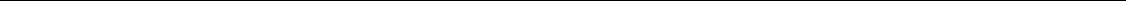 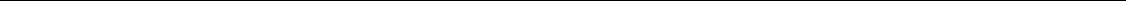 UNITED STATESSECURITIES AND EXCHANGE COMMISSIONWashington, D.C. 20549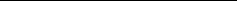 POST-EFFECTIVE AMENDMENT NO. 3TO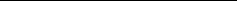 FORM S-3REGISTRATION STATEMENTUNDERTHE SECURITIES ACT OF 1933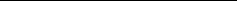 REPARE THERAPEUTICS INC.(Exact name of registrant as specified in its charter)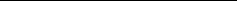 7210 Frederick-Banting, Suite 100St-Laurent, Québec, Canada H4S 2A1(857) 412-7018(Address, including zip code, and telephone number, including area code of registrant’s principal executive offices)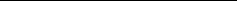 Lloyd M. SegalChief Executive OfficerRepare Therapeutics Inc.1 Broadway, 15th FloorCambridge, MA 02142(857) 412-7018(Name, address, including zip code, and telephone number, including area code, of agent for service)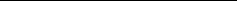 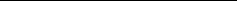 Approximate date of commencement of proposed sale to the public: From time to time after this Registration Statement becomes effective.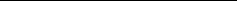 If the only securities being registered on this Form are being offered pursuant to dividend or interest reinvestment plans, please check the following box. ☐If any of the securities being registered on this Form are to be offered on a delayed or continuous basis pursuant to Rule 415 under the Securities Act of 1933, other than securities offered only in connection with dividend or interest reinvestment plans, check the following box. ☒If this Form is filed to register additional securities for an offering pursuant to Rule 462(b) under the Securities Act, please check the following box and list the Securities Act registration statement number of the earlier effective registration statement for the same offering. ☐If this Form is a post-effective amendment filed pursuant to Rule 462(c) under the Securities Act, check the following box and list the Securities Act registration statement number of the earlier effective registration statement for the same offering. ☐If this Form is a registration statement pursuant to General Instruction I.D. or a post-effective amendment thereto that shall become effective upon filing with the Commission pursuant to Rule 462(e) under the Securities Act, check the following box. ☐If this Form is a post-effective amendment to a registration statement filed pursuant to General Instruction I.D. filed to register additional securities or additional classes of securities pursuant to Rule 413(b) under the Securities Act, check the following box. ☐Indicate by check mark whether the registrant is a large accelerated filer, an accelerated filer, a non-accelerated filer, a smaller reporting company, or an emerging growth company. See the definitions of “large accelerated filer,” “accelerated filer,” “smaller reporting company” and “emerging growth company” in Rule 12b-2 of the Exchange Act.If an emerging growth company, indicate by check mark if the registrant has elected not to use the extended transition period for complying with any new or revised financial accounting standards provided pursuant to Section 7(a)(2)(B) of the Securities Act. ☐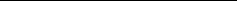 The Registrant hereby amends this Registration Statement on such date or dates as may be necessary to delay its effective date until the Registrant shall file a further amendment which specifically states that this Registration Statement shall thereafter become effective in accordance with Section 8(a) Securities Act of 1933 or until the Registration Statement shall become effective on such date as the Commission acting pursuant to said Section 8(a), may determine.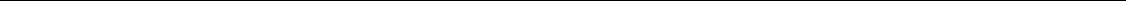 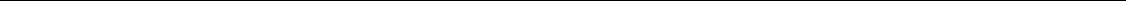 EXPLANATORY NOTE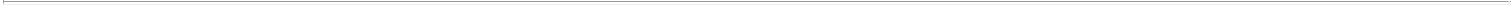 This Post-Effective Amendment No. 3 to the Registration Statement on Form S-3, as previously amended by Post-Effective AmendmentNo. 2 (File No. 333-257668) (as so amended, the “Registration Statement”) of Repare Therapeutics Inc. (the “Company”) is being filed for the purpose of replacing the Exhibit 23.1 consent of independent registered public accounting firm (the “Auditor’s Consent”) previously filed with the Registration Statement with the Exhibit 23.1 Auditor’s Consent filed herewith. This Post-Effective Amendment No. 3 consists only of the cover page, this explanatory note and Item 16 (Exhibits) of the Registration Statement and does not modify any other part of the Registration Statement.Item 16. Exhibits and Financial Statement Schedules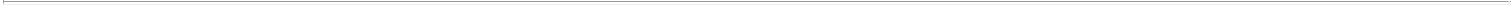 (a) Exhibits.To be filed, if applicable, by amendment or by a report filed under the Exchange Act and incorporated herein by reference.To be filed, if applicable, in accordance with the requirements of Section 305(b)(2) of the Trust Indenture Act of 1939 and Rule 5b-3 thereunder.SIGNATURES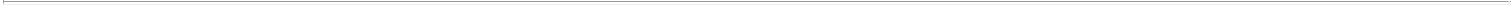 Pursuant to the requirements of the Securities Act of 1933, the registrant certifies that it has reasonable grounds to believe that it meets all of the requirements for filing on Form S-3 and has duly caused this Post-Effective Amendment No. 3 to Form S-3 to be signed on its behalf by the undersigned, thereunto duly authorized, in the City of Montréal, Province of Québec, Canada, on March 7, 2022.REPARE THERAPEUTICS INC.By: /s/ Lloyd M. Segal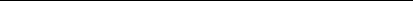 Lloyd M. SegalPresident and Chief Executive OfficerPursuant to the requirements of the Securities Act of 1933, as amended, this Post-Effective Amendment No. 3 to Form S-3 has been signed by the following persons in the capacities and on the dates indicated.SIGNATURE OF AUTHORIZED U.S. REPRESENTATIVE OF THE REGISTRANT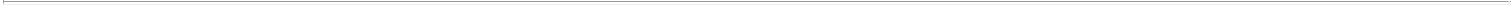 Pursuant to the Securities Act, the undersigned, the duly authorized representative in the United States of Repare Therapeutics Inc. has signed this Post-Effective Amendment No. 3 on March 7, 2022.REPARE THERAPEUTICS USA INC.By: /s/ Lloyd M. Segal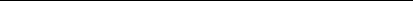 Lloyd M. SegalPresident and Chief Executive OfficerExhibit 23.1Consent of Independent Registered Public Accounting FirmWe consent to the reference to our firm under the caption “Experts” in Post-Effective Amendment No. 2 to the Registration Statement (Form S-3 No. 333-257668) and related Prospectus of Repare Therapeutics Inc. for the registration of common shares, preferred shares, debt securities and warrants, and to the incorporation by reference therein of our reports dated March 1, 2022, with respect to the consolidated financial statements of Repare Therapeutics Inc. and the effectiveness of internal control over financial reporting of Repare Therapeutics Inc., included in its Annual Report (Form 10-K) for the year ended December 31, 2021, filed with the Securities and Exchange Commission./s/ Ernst & Young LLPMontreal, CanadaMarch 7, 2022QuébecNot applicable(State or other jurisdiction of(I.R.S. Employerincorporation or organization)Identification Number)Copies to:Divakar GuptaRobert CarelliCourtney T. ThorneJeremy SculnickCooley LLPStikeman Elliott LLP500 Boylston Street, 14th Floor1155 René-Lévesque Blvd. WestBoston, MA 0211641st Floor(617) 937-2300Montréal, Québec, Canada H3B 3V2(514) 397-3222Large accelerated filer☒Accelerated filer☐Non-accelerated filer☐Smaller reporting company☐Emerging growth company☐ExhibitExhibitDescription of DocumentDescription of DocumentDescription of DocumentDescription of DocumentDescription of DocumentDescription of DocumentDescription of DocumentDescription of DocumentIncorporation By RefeIncorporation By RefeIncorporation By RefeExhibitExhibitDescription of DocumentDescription of DocumentDescription of DocumentDescription of DocumentDescription of DocumentDescription of DocumentDescription of DocumentDescription of DocumentFormFormFile No.File No.Exhibit1.1*Form of Underwriting Agreement.Form of Underwriting Agreement.Form of Underwriting Agreement.Form of Underwriting Agreement.Form of Underwriting Agreement.Form of Underwriting Agreement.Form of Underwriting Agreement.Form of Underwriting Agreement.Form of Underwriting Agreement.Form of Underwriting Agreement.Form of Underwriting Agreement.Form of Underwriting Agreement.Form of Underwriting Agreement.Form of Underwriting Agreement.Form of Underwriting Agreement.Form of Underwriting Agreement.3.1Articles of Continuance of Repare Therapeutics Inc.Articles of Continuance of Repare Therapeutics Inc.Articles of Continuance of Repare Therapeutics Inc.Articles of Continuance of Repare Therapeutics Inc.Articles of Continuance of Repare Therapeutics Inc.Articles of Continuance of Repare Therapeutics Inc.Articles of Continuance of Repare Therapeutics Inc.Articles of Continuance of Repare Therapeutics Inc.Articles of Continuance of Repare Therapeutics Inc.Articles of Continuance of Repare Therapeutics Inc.Articles of Continuance of Repare Therapeutics Inc.Articles of Continuance of Repare Therapeutics Inc.Articles of Continuance of Repare Therapeutics Inc.Articles of Continuance of Repare Therapeutics Inc.Articles of Continuance of Repare Therapeutics Inc.Articles of Continuance of Repare Therapeutics Inc.Articles of Continuance of Repare Therapeutics Inc.8-K8-K001-393353.13.2Amended and Restated Bylaws of Repare Therapeutics Inc.Amended and Restated Bylaws of Repare Therapeutics Inc.Amended and Restated Bylaws of Repare Therapeutics Inc.Amended and Restated Bylaws of Repare Therapeutics Inc.Amended and Restated Bylaws of Repare Therapeutics Inc.Amended and Restated Bylaws of Repare Therapeutics Inc.Amended and Restated Bylaws of Repare Therapeutics Inc.Amended and Restated Bylaws of Repare Therapeutics Inc.Amended and Restated Bylaws of Repare Therapeutics Inc.8-K8-K001-393353.24.1Form of Common Share Certificate of the registrant.Form of Common Share Certificate of the registrant.Form of Common Share Certificate of the registrant.Form of Common Share Certificate of the registrant.Form of Common Share Certificate of the registrant.Form of Common Share Certificate of the registrant.Form of Common Share Certificate of the registrant.Form of Common Share Certificate of the registrant.Form of Common Share Certificate of the registrant.Form of Common Share Certificate of the registrant.Form of Common Share Certificate of the registrant.Form of Common Share Certificate of the registrant.Form of Common Share Certificate of the registrant.Form of Common Share Certificate of the registrant.Form of Common Share Certificate of the registrant.Form of Common Share Certificate of the registrant.Form of Common Share Certificate of the registrant.S-1/AS-1/A333-2388224.14.2*4.2*Specimen Preferred Share Certificate and Form of Certificate of Designation of Preferred SharesSpecimen Preferred Share Certificate and Form of Certificate of Designation of Preferred SharesSpecimen Preferred Share Certificate and Form of Certificate of Designation of Preferred SharesSpecimen Preferred Share Certificate and Form of Certificate of Designation of Preferred SharesSpecimen Preferred Share Certificate and Form of Certificate of Designation of Preferred SharesSpecimen Preferred Share Certificate and Form of Certificate of Designation of Preferred SharesSpecimen Preferred Share Certificate and Form of Certificate of Designation of Preferred SharesSpecimen Preferred Share Certificate and Form of Certificate of Designation of Preferred SharesSpecimen Preferred Share Certificate and Form of Certificate of Designation of Preferred SharesSpecimen Preferred Share Certificate and Form of Certificate of Designation of Preferred SharesSpecimen Preferred Share Certificate and Form of Certificate of Designation of Preferred SharesSpecimen Preferred Share Certificate and Form of Certificate of Designation of Preferred SharesSpecimen Preferred Share Certificate and Form of Certificate of Designation of Preferred SharesSpecimen Preferred Share Certificate and Form of Certificate of Designation of Preferred SharesSpecimen Preferred Share Certificate and Form of Certificate of Designation of Preferred SharesSpecimen Preferred Share Certificate and Form of Certificate of Designation of Preferred SharesSpecimen Preferred Share Certificate and Form of Certificate of Designation of Preferred Shares4.3Amended and Restated Registration Rights Agreement, by and among the registrant and certain of its shareholders, dated September 3, 2019.Amended and Restated Registration Rights Agreement, by and among the registrant and certain of its shareholders, dated September 3, 2019.Amended and Restated Registration Rights Agreement, by and among the registrant and certain of its shareholders, dated September 3, 2019.Amended and Restated Registration Rights Agreement, by and among the registrant and certain of its shareholders, dated September 3, 2019.Amended and Restated Registration Rights Agreement, by and among the registrant and certain of its shareholders, dated September 3, 2019.Amended and Restated Registration Rights Agreement, by and among the registrant and certain of its shareholders, dated September 3, 2019.Amended and Restated Registration Rights Agreement, by and among the registrant and certain of its shareholders, dated September 3, 2019.Amended and Restated Registration Rights Agreement, by and among the registrant and certain of its shareholders, dated September 3, 2019.Amended and Restated Registration Rights Agreement, by and among the registrant and certain of its shareholders, dated September 3, 2019.Amended and Restated Registration Rights Agreement, by and among the registrant and certain of its shareholders, dated September 3, 2019.Amended and Restated Registration Rights Agreement, by and among the registrant and certain of its shareholders, dated September 3, 2019.Amended and Restated Registration Rights Agreement, by and among the registrant and certain of its shareholders, dated September 3, 2019.Amended and Restated Registration Rights Agreement, by and among the registrant and certain of its shareholders, dated September 3, 2019.Amended and Restated Registration Rights Agreement, by and among the registrant and certain of its shareholders, dated September 3, 2019.Amended and Restated Registration Rights Agreement, by and among the registrant and certain of its shareholders, dated September 3, 2019.Amended and Restated Registration Rights Agreement, by and among the registrant and certain of its shareholders, dated September 3, 2019.Amended and Restated Registration Rights Agreement, by and among the registrant and certain of its shareholders, dated September 3, 2019.S-1S-1333-2388224.24.4Description of Registrant’s Securities.Description of Registrant’s Securities.Description of Registrant’s Securities.10-K10-K001-393354.44.5Form of Indenture between the Registrant and one or more trustees to be named.Form of Indenture between the Registrant and one or more trustees to be named.Form of Indenture between the Registrant and one or more trustees to be named.Form of Indenture between the Registrant and one or more trustees to be named.Form of Indenture between the Registrant and one or more trustees to be named.Form of Indenture between the Registrant and one or more trustees to be named.Form of Indenture between the Registrant and one or more trustees to be named.Form of Indenture between the Registrant and one or more trustees to be named.Form of Indenture between the Registrant and one or more trustees to be named.Form of Indenture between the Registrant and one or more trustees to be named.Form of Indenture between the Registrant and one or more trustees to be named.Form of Indenture between the Registrant and one or more trustees to be named.Form of Indenture between the Registrant and one or more trustees to be named.Form of Indenture between the Registrant and one or more trustees to be named.Form of Indenture between the Registrant and one or more trustees to be named.Form of Indenture between the Registrant and one or more trustees to be named.Form of Indenture between the Registrant and one or more trustees to be named.S-3ASRS-3ASR333-2576684.54.6*4.6*Form of Debt Securities.Form of Debt Securities.Form of Debt Securities.Form of Debt Securities.Form of Debt Securities.Form of Debt Securities.Form of Debt Securities.Form of Debt Securities.Form of Debt Securities.Form of Debt Securities.Form of Debt Securities.Form of Debt Securities.Form of Debt Securities.Form of Debt Securities.4.7Form of Common Share Warrant Agreement and Warrant Certificate.Form of Common Share Warrant Agreement and Warrant Certificate.Form of Common Share Warrant Agreement and Warrant Certificate.Form of Common Share Warrant Agreement and Warrant Certificate.Form of Common Share Warrant Agreement and Warrant Certificate.Form of Common Share Warrant Agreement and Warrant Certificate.Form of Common Share Warrant Agreement and Warrant Certificate.Form of Common Share Warrant Agreement and Warrant Certificate.Form of Common Share Warrant Agreement and Warrant Certificate.Form of Common Share Warrant Agreement and Warrant Certificate.Form of Common Share Warrant Agreement and Warrant Certificate.Form of Common Share Warrant Agreement and Warrant Certificate.S-3ASR 333-257668S-3ASR 333-257668S-3ASR 333-257668S-3ASR 333-2576684.74.8Form of Preferred Share Warrant Agreement and Warrant Certificate.Form of Preferred Share Warrant Agreement and Warrant Certificate.Form of Preferred Share Warrant Agreement and Warrant Certificate.Form of Preferred Share Warrant Agreement and Warrant Certificate.Form of Preferred Share Warrant Agreement and Warrant Certificate.Form of Preferred Share Warrant Agreement and Warrant Certificate.Form of Preferred Share Warrant Agreement and Warrant Certificate.Form of Preferred Share Warrant Agreement and Warrant Certificate.Form of Preferred Share Warrant Agreement and Warrant Certificate.Form of Preferred Share Warrant Agreement and Warrant Certificate.Form of Preferred Share Warrant Agreement and Warrant Certificate.Form of Preferred Share Warrant Agreement and Warrant Certificate.Form of Preferred Share Warrant Agreement and Warrant Certificate.Form of Preferred Share Warrant Agreement and Warrant Certificate.Form of Preferred Share Warrant Agreement and Warrant Certificate.Form of Preferred Share Warrant Agreement and Warrant Certificate.Form of Preferred Share Warrant Agreement and Warrant Certificate.S-3ASR 333-257668S-3ASR 333-257668S-3ASR 333-257668S-3ASR 333-2576684.84.9Form of Debt Securities Warrant Agreement and Warrant Certificate.Form of Debt Securities Warrant Agreement and Warrant Certificate.Form of Debt Securities Warrant Agreement and Warrant Certificate.Form of Debt Securities Warrant Agreement and Warrant Certificate.Form of Debt Securities Warrant Agreement and Warrant Certificate.Form of Debt Securities Warrant Agreement and Warrant Certificate.Form of Debt Securities Warrant Agreement and Warrant Certificate.Form of Debt Securities Warrant Agreement and Warrant Certificate.Form of Debt Securities Warrant Agreement and Warrant Certificate.Form of Debt Securities Warrant Agreement and Warrant Certificate.Form of Debt Securities Warrant Agreement and Warrant Certificate.S-3ASR 333-257668S-3ASR 333-257668S-3ASR 333-257668S-3ASR 333-2576684.95.1Opinion of Stikeman Elliott LLP.Opinion of Stikeman Elliott LLP.POSASR 333-257668POSASR 333-257668POSASR 333-257668POSASR 333-2576685.15.2Opinion of Cooley LLP.Opinion of Cooley LLP.Opinion of Cooley LLP.Opinion of Cooley LLP.Opinion of Cooley LLP.Opinion of Cooley LLP.Opinion of Cooley LLP.Opinion of Cooley LLP.Opinion of Cooley LLP.Opinion of Cooley LLP.Opinion of Cooley LLP.Opinion of Cooley LLP.Opinion of Cooley LLP.Opinion of Cooley LLP.Opinion of Cooley LLP.Opinion of Cooley LLP.Opinion of Cooley LLP.POSASR 333-257668POSASR 333-257668POSASR 333-257668POSASR 333-2576685.223.1Consent of Ernst & Young LLP, independent registered public accounting firm.Consent of Ernst & Young LLP, independent registered public accounting firm.Consent of Ernst & Young LLP, independent registered public accounting firm.Consent of Ernst & Young LLP, independent registered public accounting firm.Consent of Ernst & Young LLP, independent registered public accounting firm.Consent of Ernst & Young LLP, independent registered public accounting firm.Consent of Ernst & Young LLP, independent registered public accounting firm.Consent of Ernst & Young LLP, independent registered public accounting firm.Consent of Ernst & Young LLP, independent registered public accounting firm.Consent of Ernst & Young LLP, independent registered public accounting firm.Consent of Ernst & Young LLP, independent registered public accounting firm.Consent of Ernst & Young LLP, independent registered public accounting firm.Consent of Ernst & Young LLP, independent registered public accounting firm.23.2Consent of Stikeman Elliott LLP (included in Exhibit 5.1).Consent of Stikeman Elliott LLP (included in Exhibit 5.1).Consent of Stikeman Elliott LLP (included in Exhibit 5.1).Consent of Stikeman Elliott LLP (included in Exhibit 5.1).Consent of Stikeman Elliott LLP (included in Exhibit 5.1).Consent of Stikeman Elliott LLP (included in Exhibit 5.1).Consent of Stikeman Elliott LLP (included in Exhibit 5.1).Consent of Stikeman Elliott LLP (included in Exhibit 5.1).POSASR 333-257668POSASR 333-257668POSASR 333-257668POSASR 333-25766823.223.3Consent of Cooley LLP (included in Exhibit 5.2).Consent of Cooley LLP (included in Exhibit 5.2).Consent of Cooley LLP (included in Exhibit 5.2).Consent of Cooley LLP (included in Exhibit 5.2).Consent of Cooley LLP (included in Exhibit 5.2).POSASR 333-257668POSASR 333-257668POSASR 333-257668POSASR 333-25766823.324.1Power of Attorney (included on signature page).Power of Attorney (included on signature page).Power of Attorney (included on signature page).Power of Attorney (included on signature page).Power of Attorney (included on signature page).Power of Attorney (included on signature page).Power of Attorney (included on signature page).Power of Attorney (included on signature page).Power of Attorney (included on signature page).Power of Attorney (included on signature page).Power of Attorney (included on signature page).Power of Attorney (included on signature page).Power of Attorney (included on signature page).Power of Attorney (included on signature page).Power of Attorney (included on signature page).Power of Attorney (included on signature page).Power of Attorney (included on signature page).S-3ASRS-3ASR333-25766824.125.1**25.1**Statement of Eligibility of Trustee under the Indenture.Statement of Eligibility of Trustee under the Indenture.Statement of Eligibility of Trustee under the Indenture.Statement of Eligibility of Trustee under the Indenture.Statement of Eligibility of Trustee under the Indenture.Statement of Eligibility of Trustee under the Indenture.Statement of Eligibility of Trustee under the Indenture.Statement of Eligibility of Trustee under the Indenture.Statement of Eligibility of Trustee under the Indenture.Statement of Eligibility of Trustee under the Indenture.Statement of Eligibility of Trustee under the Indenture.Statement of Eligibility of Trustee under the Indenture.Statement of Eligibility of Trustee under the Indenture.Statement of Eligibility of Trustee under the Indenture.Statement of Eligibility of Trustee under the Indenture.Statement of Eligibility of Trustee under the Indenture.Statement of Eligibility of Trustee under the Indenture.SignatureSignatureTitleTitleTitleDateDate/s/ Lloyd M. Segal/s/ Lloyd M. Segal/s/ Lloyd M. SegalPresident, Chief Executive Officer and DirectorPresident, Chief Executive Officer and DirectorPresident, Chief Executive Officer and DirectorMarch 7, 2022March 7, 2022March 7, 2022Lloyd M. SegalLloyd M. SegalLloyd M. Segal(Principal Executive Officer)(Principal Executive Officer)(Principal Executive Officer)/s/ Steve Forte/s/ Steve Forte/s/ Steve ForteChief Financial OfficerChief Financial OfficerChief Financial OfficerMarch 7, 2022March 7, 2022March 7, 2022Steve ForteSteve ForteSteve Forte(Principal Financial Officer and Principal Accounting Officer)(Principal Financial Officer and Principal Accounting Officer)(Principal Financial Officer and Principal Accounting Officer)(Principal Financial Officer and Principal Accounting Officer)/s/ Thomas Civik/s/ Thomas Civik/s/ Thomas CivikChairman of the Board of DirectorsChairman of the Board of DirectorsChairman of the Board of DirectorsMarch 7, 2022March 7, 2022March 7, 2022Thomas CivikThomas CivikThomas Civik***DirectorDirectorDirectorMarch 7, 2022March 7, 2022March 7, 2022David Bonita, M.D.David Bonita, M.D.David Bonita, M.D./s/ Jerel Davis, Ph.D./s/ Jerel Davis, Ph.D./s/ Jerel Davis, Ph.D.DirectorDirectorDirectorMarch 7, 2022March 7, 2022March 7, 2022Jerel Davis, Ph.D.Jerel Davis, Ph.D.Jerel Davis, Ph.D.***DirectorDirectorDirectorMarch 7, 2022March 7, 2022March 7, 2022Todd FoleyTodd FoleyTodd Foley***DirectorDirectorDirectorMarch 7, 2022March 7, 2022March 7, 2022Samarth Kulkarni, Ph.D.Samarth Kulkarni, Ph.D.Samarth Kulkarni, Ph.D.***DirectorDirectorDirectorMarch 7, 2022March 7, 2022March 7, 2022Briggs Morrison, M.D.Briggs Morrison, M.D.Briggs Morrison, M.D.***DirectorDirectorDirectorMarch 7, 2022March 7, 2022March 7, 2022Ann D. RhoadsAnn D. RhoadsAnn D. Rhoads***DirectorDirectorDirectorMarch 7, 2022March 7, 2022March 7, 2022Carol A. SchaferCarol A. SchaferCarol A. Schafer* By:  /s/ Lloyd Segal* By:  /s/ Lloyd Segal* By:  /s/ Lloyd Segal* By:  /s/ Lloyd SegalLloyd SegalLloyd SegalAttorney-in-FactAttorney-in-Fact